Romania după Marea Unire La 29 decembrie 1919 este ales pe baza votului universal primul Parlament al Romaniei Mari. Votul Universal s-a introdus în 1918 şi aveau dretul doar bărbaţii de peste 21 de ani, cu excepţia magistraţilor şi ofiţerilorParlametul a aprobat Unirea Basarabiei, Bucovinei, Transilvaniei şi Banatului  cu Romania care a ajuns la suprafaţa de 295049 Km2.Erau necesare mai multe reforme :În 1920 – reforma monetară – leul devine moneda naţională prin retragerea altor monede străineÎn 1921 – reforma agrară  - marii moţieri au fost expropriaţi şi toate moşiile mai mari de 100 ha împărţite la 1,4 milioane de familii ţărăneştiÎn 1921 – reforma financiară – prin care impozitarea s-a făcut la fel pe tot teritoriul ţăriiÎn 1924 – reforma învăţământului – care a dus la unificarea sistemului din întreaga ţară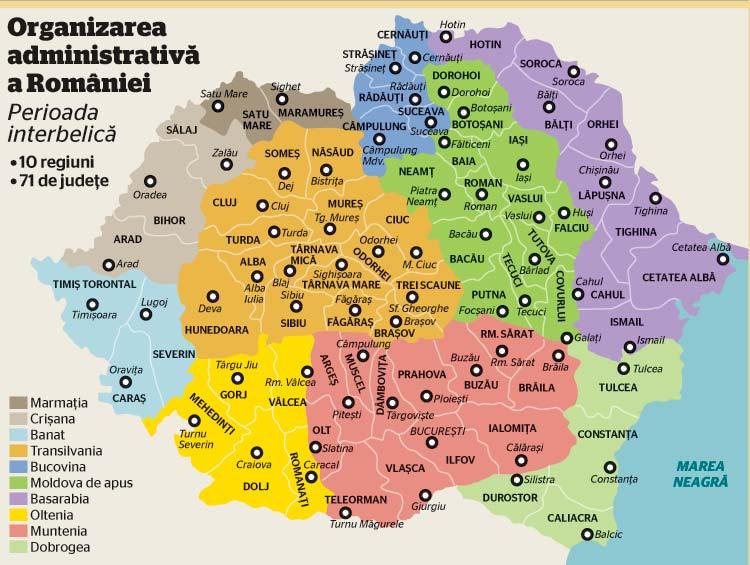 În anul 1925 – reforma administrativă – Romania este organizată în 71 de judeţeMitropolia ortodoxă este ridicată la rangul de Patriarhie în anul 1925Economic Romania a început să se dezvolte. Această dezvoltare a fost întreruptă de Marea Criză din 1929-1933. Dezvoltarea a început din nou înre anii 1934-1939. Anul 1938 a fost cel mai prosper an al Romaniei pentru o perioadă lungă de vreme.Ţărănimea era cea mai numeroasă, dar a început să crească numărul muncitorilor.